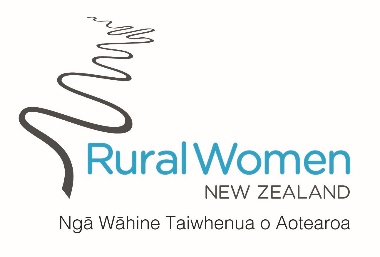 Olive Craig Member of Excellence Award:From time to time, Members of a Branch, Provincial or other Group may make a recommendation to the National Board nominating a Member to be put forward as a recipient of the Olive Craig Member of Excellence Award. The Award is given to recognise the excellent service they have given to their community.The nominating Group must complete the RWNZ Nomination Form and provide all the requirements of the form before it goes to the Board for decision.The form must be completed and all supporting documents must reach National Office by Friday,  6 October 2023.Post to:
Rural Women New Zealand
PO Box 12-021
Thorndon
WELLINGTON 6144Email: competitions@ruralwomennz.nz 